A tantárgy          leírása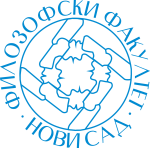 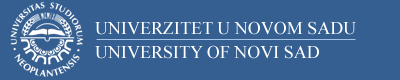 A tantárgy          leírásaBölcsészettudományi Kar ÚjvidékBölcsészettudományi Kar ÚjvidékÁLTALÁNOS INFORMÁCIÓKÁLTALÁNOS INFORMÁCIÓKÁLTALÁNOS INFORMÁCIÓKÁLTALÁNOS INFORMÁCIÓKTanulmányi program, melyet a tanterv ajánlTanulmányi program, melyet a tanterv ajánlTörténelemTörténelemA tantárgy megnevezéseA tantárgy megnevezéseA Balkán- félsziget újkori történelmeA Balkán- félsziget újkori történelmeA tantárgy jelszavaA tantárgy jelszavaA tantárgy típusa A tantárgy típusa                 szabadon választható                szabadon választhatóA tantárgy elérhetőségi szintjeA tantárgy elérhetőségi szintjeBachelor (alapképzés)Bachelor (alapképzés)Tanulmányi terület (Kérjük tekintse meg a  ISCED)Tanulmányi terület (Kérjük tekintse meg a  ISCED)Történelem és RégészetTörténelem és RégészetA tantárgy hallgatási idejeA tantárgy hallgatási idejeTéli szemeszterTéli szemeszterA tantárgy elérhetősége (amennyiben meg van hirdetve)A tantárgy elérhetősége (amennyiben meg van hirdetve)V. szemeszterV. szemeszterA meghirdetett ECTS száma A meghirdetett ECTS száma 66A tanár/ tanárok neveA tanár/ tanárok neveDr Zoltán Györe, MA Attila PfeifferDr Zoltán Györe, MA Attila PfeifferKapcsolati személyKapcsolati személyDr Ifigenija RadulovićDr Ifigenija RadulovićA tantárgy tanítási módszereA tantárgy tanítási módszereFrontális (Face-to-face)Frontális (Face-to-face)Tantárgyi előkövetelmények (pl. idegen nyelvi tudás, stb.)Tantárgyi előkövetelmények (pl. idegen nyelvi tudás, stb.)TANTÁRGY CÉLJA ÉS ÁTTEKINTÉSE (max 5-10 mondat) TANTÁRGY CÉLJA ÉS ÁTTEKINTÉSE (max 5-10 mondat) TANTÁRGY CÉLJA ÉS ÁTTEKINTÉSE (max 5-10 mondat) TANTÁRGY CÉLJA ÉS ÁTTEKINTÉSE (max 5-10 mondat) A hallgatók a tanfolyam során elmélyítik eddigi ismereteiket, valamint új információkkal bővítik tudásukat a Balkán- félsziget újkori történelmének legjelentősebb eseményeiről, folyamatairól, fogalmairól, valamint a legmeghatározóbb történelmi személyeiről. Tudásuk bővül a Balkánon élő nemzetek egymás közti kapcsolatáról, valamint e népek és a közép- európai nemzetek közötti viszonyáról. A tantárgy célja, hogy fejlessze a hallgatók kritikai gondolkodásmódját, valamint a széles látókörű hozzáállását, amit később felhasználhatnak, amikor önállóan beszélnek e többnemzetiségű térség összetett politikai, népesedési és kulturális fogalmairól. A hallgatók a tanfolyam során elmélyítik eddigi ismereteiket, valamint új információkkal bővítik tudásukat a Balkán- félsziget újkori történelmének legjelentősebb eseményeiről, folyamatairól, fogalmairól, valamint a legmeghatározóbb történelmi személyeiről. Tudásuk bővül a Balkánon élő nemzetek egymás közti kapcsolatáról, valamint e népek és a közép- európai nemzetek közötti viszonyáról. A tantárgy célja, hogy fejlessze a hallgatók kritikai gondolkodásmódját, valamint a széles látókörű hozzáállását, amit később felhasználhatnak, amikor önállóan beszélnek e többnemzetiségű térség összetett politikai, népesedési és kulturális fogalmairól. A hallgatók a tanfolyam során elmélyítik eddigi ismereteiket, valamint új információkkal bővítik tudásukat a Balkán- félsziget újkori történelmének legjelentősebb eseményeiről, folyamatairól, fogalmairól, valamint a legmeghatározóbb történelmi személyeiről. Tudásuk bővül a Balkánon élő nemzetek egymás közti kapcsolatáról, valamint e népek és a közép- európai nemzetek közötti viszonyáról. A tantárgy célja, hogy fejlessze a hallgatók kritikai gondolkodásmódját, valamint a széles látókörű hozzáállását, amit később felhasználhatnak, amikor önállóan beszélnek e többnemzetiségű térség összetett politikai, népesedési és kulturális fogalmairól. A hallgatók a tanfolyam során elmélyítik eddigi ismereteiket, valamint új információkkal bővítik tudásukat a Balkán- félsziget újkori történelmének legjelentősebb eseményeiről, folyamatairól, fogalmairól, valamint a legmeghatározóbb történelmi személyeiről. Tudásuk bővül a Balkánon élő nemzetek egymás közti kapcsolatáról, valamint e népek és a közép- európai nemzetek közötti viszonyáról. A tantárgy célja, hogy fejlessze a hallgatók kritikai gondolkodásmódját, valamint a széles látókörű hozzáállását, amit később felhasználhatnak, amikor önállóan beszélnek e többnemzetiségű térség összetett politikai, népesedési és kulturális fogalmairól. A TANTÁRGY ELVÉGZÉÉVEL JÁRÓ EREDMÉNYEK (tudás és képességek)A TANTÁRGY ELVÉGZÉÉVEL JÁRÓ EREDMÉNYEK (tudás és képességek)A TANTÁRGY ELVÉGZÉÉVEL JÁRÓ EREDMÉNYEK (tudás és képességek)A TANTÁRGY ELVÉGZÉÉVEL JÁRÓ EREDMÉNYEK (tudás és képességek)A hallgatók a kurzus végére , a legújabb történelmi kutatások eredményeivel összhangban, megtanulják önállóan értelmezni a legfontosabb történelmi eseményeket, fogalmakat, folyamatokat, legjelentősebb személyeket a Balkán és a balkáni népek újkori történelméből. A hallgatók megismertetése a Balkán- félsziget kultúrájával és azon különlegességeivel, melyek a különleges történelemi földrajzi helyzetéből adódnak.  A legújabb történelmi kutatások eredményeiből tudást szereznek a legfontosabb történelmi eseményekről, fogalmakról, valamint azon folyamatokról, melyek az államigazgatásra, a politikára és a művelődésre a legnagyobb hatással voltak. Tudásuk és készségeik a tanfolyam során eljutnak arra a szintre, mellyel később, a diplomázásuk után, könnyen tudnak munkába állni akár a tanügyben, akár valamely művelődési intézményben, a nyomtatott vagy a digitális médiában. A hallgatók a kurzus végére , a legújabb történelmi kutatások eredményeivel összhangban, megtanulják önállóan értelmezni a legfontosabb történelmi eseményeket, fogalmakat, folyamatokat, legjelentősebb személyeket a Balkán és a balkáni népek újkori történelméből. A hallgatók megismertetése a Balkán- félsziget kultúrájával és azon különlegességeivel, melyek a különleges történelemi földrajzi helyzetéből adódnak.  A legújabb történelmi kutatások eredményeiből tudást szereznek a legfontosabb történelmi eseményekről, fogalmakról, valamint azon folyamatokról, melyek az államigazgatásra, a politikára és a művelődésre a legnagyobb hatással voltak. Tudásuk és készségeik a tanfolyam során eljutnak arra a szintre, mellyel később, a diplomázásuk után, könnyen tudnak munkába állni akár a tanügyben, akár valamely művelődési intézményben, a nyomtatott vagy a digitális médiában. A hallgatók a kurzus végére , a legújabb történelmi kutatások eredményeivel összhangban, megtanulják önállóan értelmezni a legfontosabb történelmi eseményeket, fogalmakat, folyamatokat, legjelentősebb személyeket a Balkán és a balkáni népek újkori történelméből. A hallgatók megismertetése a Balkán- félsziget kultúrájával és azon különlegességeivel, melyek a különleges történelemi földrajzi helyzetéből adódnak.  A legújabb történelmi kutatások eredményeiből tudást szereznek a legfontosabb történelmi eseményekről, fogalmakról, valamint azon folyamatokról, melyek az államigazgatásra, a politikára és a művelődésre a legnagyobb hatással voltak. Tudásuk és készségeik a tanfolyam során eljutnak arra a szintre, mellyel később, a diplomázásuk után, könnyen tudnak munkába állni akár a tanügyben, akár valamely művelődési intézményben, a nyomtatott vagy a digitális médiában. A hallgatók a kurzus végére , a legújabb történelmi kutatások eredményeivel összhangban, megtanulják önállóan értelmezni a legfontosabb történelmi eseményeket, fogalmakat, folyamatokat, legjelentősebb személyeket a Balkán és a balkáni népek újkori történelméből. A hallgatók megismertetése a Balkán- félsziget kultúrájával és azon különlegességeivel, melyek a különleges történelemi földrajzi helyzetéből adódnak.  A legújabb történelmi kutatások eredményeiből tudást szereznek a legfontosabb történelmi eseményekről, fogalmakról, valamint azon folyamatokról, melyek az államigazgatásra, a politikára és a művelődésre a legnagyobb hatással voltak. Tudásuk és készségeik a tanfolyam során eljutnak arra a szintre, mellyel később, a diplomázásuk után, könnyen tudnak munkába állni akár a tanügyben, akár valamely művelődési intézményben, a nyomtatott vagy a digitális médiában. TANTÁRGY FELÉPÍTÉSE (körvonalak és témák összegzése)TANTÁRGY FELÉPÍTÉSE (körvonalak és témák összegzése)TANTÁRGY FELÉPÍTÉSE (körvonalak és témák összegzése)TANTÁRGY FELÉPÍTÉSE (körvonalak és témák összegzése)Előadások: a Balkán fogalma. A térség általános földrajzi, népesedési jellemzői.  A tantárgy térbeli és időbeli meghatározása, a megfelelő szakirodalom ismertetése. Az Oszmán Birodalom létrejöttének és fejlődésének rövid ismertetése 1521-ig. Oszmán hódítások a Balkánon. Az Oszmán Birodalom államberendezése és társadalma a XVII. századig.  A balkáni népek államjogi, gazdasági és társadalmi helyzete a XV-XVIII. században. A Balkán népeinek kapcsolata a közép-európai nemzetekkel: vándorlások, háborúk és kereskedelem. Nemzeti ébredések a Balkánon élő nemzeteknél. A görögök, a bolgárok, a románok, az albánok és a makedónok történelme a hosszú XIX. században. Területi változások a Balkánon 1918-ig. A Balkán-félsziget művelődési helyzete és változásai a balkáni népek kulturális orientációjában. Gyakorlatok: történelmi források olvasása, kritikai hozzáállás, valamint a széleskörű látásmód kiépítése a hallgatóknál, hogy mindezekkel felvértezve értelmezni tudják a legfontosabb történelmi forrásokat és a szakirodalmat, a balkáni népek történetére vonatkozóan.Előadások: a Balkán fogalma. A térség általános földrajzi, népesedési jellemzői.  A tantárgy térbeli és időbeli meghatározása, a megfelelő szakirodalom ismertetése. Az Oszmán Birodalom létrejöttének és fejlődésének rövid ismertetése 1521-ig. Oszmán hódítások a Balkánon. Az Oszmán Birodalom államberendezése és társadalma a XVII. századig.  A balkáni népek államjogi, gazdasági és társadalmi helyzete a XV-XVIII. században. A Balkán népeinek kapcsolata a közép-európai nemzetekkel: vándorlások, háborúk és kereskedelem. Nemzeti ébredések a Balkánon élő nemzeteknél. A görögök, a bolgárok, a románok, az albánok és a makedónok történelme a hosszú XIX. században. Területi változások a Balkánon 1918-ig. A Balkán-félsziget művelődési helyzete és változásai a balkáni népek kulturális orientációjában. Gyakorlatok: történelmi források olvasása, kritikai hozzáállás, valamint a széleskörű látásmód kiépítése a hallgatóknál, hogy mindezekkel felvértezve értelmezni tudják a legfontosabb történelmi forrásokat és a szakirodalmat, a balkáni népek történetére vonatkozóan.Előadások: a Balkán fogalma. A térség általános földrajzi, népesedési jellemzői.  A tantárgy térbeli és időbeli meghatározása, a megfelelő szakirodalom ismertetése. Az Oszmán Birodalom létrejöttének és fejlődésének rövid ismertetése 1521-ig. Oszmán hódítások a Balkánon. Az Oszmán Birodalom államberendezése és társadalma a XVII. századig.  A balkáni népek államjogi, gazdasági és társadalmi helyzete a XV-XVIII. században. A Balkán népeinek kapcsolata a közép-európai nemzetekkel: vándorlások, háborúk és kereskedelem. Nemzeti ébredések a Balkánon élő nemzeteknél. A görögök, a bolgárok, a románok, az albánok és a makedónok történelme a hosszú XIX. században. Területi változások a Balkánon 1918-ig. A Balkán-félsziget művelődési helyzete és változásai a balkáni népek kulturális orientációjában. Gyakorlatok: történelmi források olvasása, kritikai hozzáállás, valamint a széleskörű látásmód kiépítése a hallgatóknál, hogy mindezekkel felvértezve értelmezni tudják a legfontosabb történelmi forrásokat és a szakirodalmat, a balkáni népek történetére vonatkozóan.Előadások: a Balkán fogalma. A térség általános földrajzi, népesedési jellemzői.  A tantárgy térbeli és időbeli meghatározása, a megfelelő szakirodalom ismertetése. Az Oszmán Birodalom létrejöttének és fejlődésének rövid ismertetése 1521-ig. Oszmán hódítások a Balkánon. Az Oszmán Birodalom államberendezése és társadalma a XVII. századig.  A balkáni népek államjogi, gazdasági és társadalmi helyzete a XV-XVIII. században. A Balkán népeinek kapcsolata a közép-európai nemzetekkel: vándorlások, háborúk és kereskedelem. Nemzeti ébredések a Balkánon élő nemzeteknél. A görögök, a bolgárok, a románok, az albánok és a makedónok történelme a hosszú XIX. században. Területi változások a Balkánon 1918-ig. A Balkán-félsziget művelődési helyzete és változásai a balkáni népek kulturális orientációjában. Gyakorlatok: történelmi források olvasása, kritikai hozzáállás, valamint a széleskörű látásmód kiépítése a hallgatóknál, hogy mindezekkel felvértezve értelmezni tudják a legfontosabb történelmi forrásokat és a szakirodalmat, a balkáni népek történetére vonatkozóan.TANULÁS ÉS TANÍTÁS (tanulási és tanítási folyamatok és aktivitások) TANULÁS ÉS TANÍTÁS (tanulási és tanítási folyamatok és aktivitások) TANULÁS ÉS TANÍTÁS (tanulási és tanítási folyamatok és aktivitások) TANULÁS ÉS TANÍTÁS (tanulási és tanítási folyamatok és aktivitások) Az előadások alatt a legmodernebb audiovizuális taneszközöket használják az előadók; szemináriumi gyakorlatok, műhelymunkák (források elemzése).Az előadások alatt a legmodernebb audiovizuális taneszközöket használják az előadók; szemináriumi gyakorlatok, műhelymunkák (források elemzése).Az előadások alatt a legmodernebb audiovizuális taneszközöket használják az előadók; szemináriumi gyakorlatok, műhelymunkák (források elemzése).Az előadások alatt a legmodernebb audiovizuális taneszközöket használják az előadók; szemináriumi gyakorlatok, műhelymunkák (források elemzése).SZAKIRODALOMJEGYZÉKSZAKIRODALOMJEGYZÉKSZAKIRODALOMJEGYZÉKSZAKIRODALOMJEGYZÉKAz alább felsorolt könyvek meghatározott fejezetei :Jelavich, B., A Balkán története I-II. Budapest, 2000.Mazower, M., A Balkán. Budapest, 2004.Niederhauser E., Nemzetek születése Kelet-Európában Budapest, 1976.Demeter G.,  A Balkán és az Oszmán Birodalom : társadalmi és gazdasági átalakulások a 18. század végétől a 20. század közepéig, Budapest, 2014.Demeter G., A két Balkán- háború hadtörténete, 1912-1913, Debrecen 2008.D. G. Hogarth and Nevill Forbes, The Balkans: A History Of Bulgaria, Serbia, Greece, Rumania and Turkey, 2010.Stavrianos, L. S., The Balkans since 1453, London, 2000, 970.Jelavich, B., History of the Balkans, 1-2, Cambridge, 1983.Thanos Veremis, A Modern History of the Balkans: Nationalism and Identity in Southeast Europe 2017Glenny, M., The Balkans: Nationalism, War and the Great Powers, 1804-1999, London 1999.Inalcik, H., History of the Ottoman Empire Classical Age / 1300–1600, 1973.^8. Barkley, K., Empire of Difference The Ottomans in Comparative Perspective, Cambridge University Press, 2008.Wheatcroft, A., Infidels. A History of the Conflict between Christendom and Islam, New York 2003. Bushkovitch, P. A., Concise History of Russia, Cambridge, 2011. Az alább felsorolt könyvek meghatározott fejezetei :Jelavich, B., A Balkán története I-II. Budapest, 2000.Mazower, M., A Balkán. Budapest, 2004.Niederhauser E., Nemzetek születése Kelet-Európában Budapest, 1976.Demeter G.,  A Balkán és az Oszmán Birodalom : társadalmi és gazdasági átalakulások a 18. század végétől a 20. század közepéig, Budapest, 2014.Demeter G., A két Balkán- háború hadtörténete, 1912-1913, Debrecen 2008.D. G. Hogarth and Nevill Forbes, The Balkans: A History Of Bulgaria, Serbia, Greece, Rumania and Turkey, 2010.Stavrianos, L. S., The Balkans since 1453, London, 2000, 970.Jelavich, B., History of the Balkans, 1-2, Cambridge, 1983.Thanos Veremis, A Modern History of the Balkans: Nationalism and Identity in Southeast Europe 2017Glenny, M., The Balkans: Nationalism, War and the Great Powers, 1804-1999, London 1999.Inalcik, H., History of the Ottoman Empire Classical Age / 1300–1600, 1973.^8. Barkley, K., Empire of Difference The Ottomans in Comparative Perspective, Cambridge University Press, 2008.Wheatcroft, A., Infidels. A History of the Conflict between Christendom and Islam, New York 2003. Bushkovitch, P. A., Concise History of Russia, Cambridge, 2011. Az alább felsorolt könyvek meghatározott fejezetei :Jelavich, B., A Balkán története I-II. Budapest, 2000.Mazower, M., A Balkán. Budapest, 2004.Niederhauser E., Nemzetek születése Kelet-Európában Budapest, 1976.Demeter G.,  A Balkán és az Oszmán Birodalom : társadalmi és gazdasági átalakulások a 18. század végétől a 20. század közepéig, Budapest, 2014.Demeter G., A két Balkán- háború hadtörténete, 1912-1913, Debrecen 2008.D. G. Hogarth and Nevill Forbes, The Balkans: A History Of Bulgaria, Serbia, Greece, Rumania and Turkey, 2010.Stavrianos, L. S., The Balkans since 1453, London, 2000, 970.Jelavich, B., History of the Balkans, 1-2, Cambridge, 1983.Thanos Veremis, A Modern History of the Balkans: Nationalism and Identity in Southeast Europe 2017Glenny, M., The Balkans: Nationalism, War and the Great Powers, 1804-1999, London 1999.Inalcik, H., History of the Ottoman Empire Classical Age / 1300–1600, 1973.^8. Barkley, K., Empire of Difference The Ottomans in Comparative Perspective, Cambridge University Press, 2008.Wheatcroft, A., Infidels. A History of the Conflict between Christendom and Islam, New York 2003. Bushkovitch, P. A., Concise History of Russia, Cambridge, 2011. Az alább felsorolt könyvek meghatározott fejezetei :Jelavich, B., A Balkán története I-II. Budapest, 2000.Mazower, M., A Balkán. Budapest, 2004.Niederhauser E., Nemzetek születése Kelet-Európában Budapest, 1976.Demeter G.,  A Balkán és az Oszmán Birodalom : társadalmi és gazdasági átalakulások a 18. század végétől a 20. század közepéig, Budapest, 2014.Demeter G., A két Balkán- háború hadtörténete, 1912-1913, Debrecen 2008.D. G. Hogarth and Nevill Forbes, The Balkans: A History Of Bulgaria, Serbia, Greece, Rumania and Turkey, 2010.Stavrianos, L. S., The Balkans since 1453, London, 2000, 970.Jelavich, B., History of the Balkans, 1-2, Cambridge, 1983.Thanos Veremis, A Modern History of the Balkans: Nationalism and Identity in Southeast Europe 2017Glenny, M., The Balkans: Nationalism, War and the Great Powers, 1804-1999, London 1999.Inalcik, H., History of the Ottoman Empire Classical Age / 1300–1600, 1973.^8. Barkley, K., Empire of Difference The Ottomans in Comparative Perspective, Cambridge University Press, 2008.Wheatcroft, A., Infidels. A History of the Conflict between Christendom and Islam, New York 2003. Bushkovitch, P. A., Concise History of Russia, Cambridge, 2011. FELTÉTELEKFELTÉTELEKFELTÉTELEKFELTÉTELEKElőadások alatti aktivitás                           1-10  бодоваGyakorlati órákon való aktivitás              1-10  бодоваKollokvium                                                     1-20 бодоваSzóbeli vizsga                                                1-60 бодоваElőadások alatti aktivitás                           1-10  бодоваGyakorlati órákon való aktivitás              1-10  бодоваKollokvium                                                     1-20 бодоваSzóbeli vizsga                                                1-60 бодоваElőadások alatti aktivitás                           1-10  бодоваGyakorlati órákon való aktivitás              1-10  бодоваKollokvium                                                     1-20 бодоваSzóbeli vizsga                                                1-60 бодоваElőadások alatti aktivitás                           1-10  бодоваGyakorlati órákon való aktivitás              1-10  бодоваKollokvium                                                     1-20 бодоваSzóbeli vizsga                                                1-60 бодоваAZ instrukciók nyelveAZ instrukciók nyelveAZ instrukciók nyelveAZ instrukciók nyelveMagyarMagyarMagyarMagyar